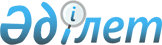 О внесении изменений в решение маслихата города Шымкент от 17 июля 2019 года № 52/444-6с "Об определении размеров и перечня категорий получателей жилищных сертификатов в городе Шымкент"Решение маслихата города Шымкент от 27 декабря 2023 года № 13/109-VIII. Зарегистрировано в Департаменте юстиции города Шымкент 8 января 2024 года № 200-17
      Маслихат города Шымкент РЕШИЛ:
      1. Внести в решение маслихата города Шымкент от 17 июля 2019 года № 52/444-6с "Об определении размеров и перечня категорий получателей жилищных сертификатов в городе Шымкент" (зарегистрировано в Реестре государственной регистрации нормативных правовых актов под № 56) следующие изменения:
      заголовок указанного решения изложить в новой редакции:
      "Об определении размера и перечня категорий получателей жилищных сертификатов в городе Шымкент";
      преамбулу изложить в новой редакции:
      "В соответствии с пунктом 2-9 статьи 6 Закона Республики Казахстан "О местном государственном управлении и самоуправлении в Республике Казахстан", пунктом 2 статьи 14-1 Закона Республики Казахстан "О жилищных отношениях", приказом Министра индустрии и инфраструктурного развития Республики Казахстан от 20 июня 2019 года № 417 "Об утверждении Правил предоставления жилищных сертификатов" (зарегистрирован в Реестре государственной регистрации нормативных правовых актов за № 18883), маслихат города Шымкент РЕШИЛ:"; 
      в пункте 2:
      подпункты 2), 3) изложить в новой редакции:
      "2) в течение десяти календарных дней со дня государственной регистрации настоящего решения направление его копии в бумажном и электронном виде на казахском и русском языках в филиал Республиканского государственного предприятия на праве хозяйственного ведения "Институт законодательства и правовой информации Республики Казахстан" Министерства юстиции Республики Казахстан по городу Шымкент;
      3) в течение десяти календарных дней со дня государственной регистрации настоящего решения направление его копии на официальное опубликование в периодические печатные издания, распространяемые на территории города Шымкент;";
      приложение изложить в новой редакции согласно приложению к настоящему решению. 
      2. Государственному учреждению "Аппарат маслихата города Шымкент", в установленном законодательством Республики Казахстан порядке, обеспечить:
      1) государственную регистрацию настоящего решения в Департаменте юстиции города Шымкент;
      2) размещение настоящего решения на интернет-ресурсе маслихата города Шымкент после его официального опубликования.
      3. Настоящее решение вводится в действие по истечении десяти календарных дней после дня его первого официального опубликования. Размер и перечень категорий получателей жилищных сертификатов в городе Шымкент
      1. Размер жилищного сертификата:
      жилищный сертификат предоставляется в виде социальной помощи в размере 10% от суммы займа, но не более 1 000 000 (одного миллиона) тенге.
      2. Категории получателей жилищных сертификатов:
      1) лица с инвалидностью первой и второй групп;
      2) семьи, имеющие или воспитывающие детей с инвалидностью;
      3) дети-сироты и дети, оставшиеся без попечения родителей, не достигшие двадцати девяти лет, потерявшие родителей до совершеннолетия; 
      4) многодетные матери, награжденные подвесками "Алтын алқа", "Күміс алқа" или получившие ранее звание "Мать-героиня", а также награжденные орденами "Материнская слава" I и II степени, многодетные семьи;
      5) неполные семьи;
      6) работники государственных учреждений и государственных предприятий города Шымкент.
					© 2012. РГП на ПХВ «Институт законодательства и правовой информации Республики Казахстан» Министерства юстиции Республики Казахстан
				
      Председатель маслихата

      города Шымкент 

Б. Нарымбетов
Приложение к решению
маслихата города Шымкент
от 27 декабря 2023 года
№ 13/109-VIIIУтверждены решением
маслихата города Шымкент
от 17 июля 2019 года
№ 52/444-6с